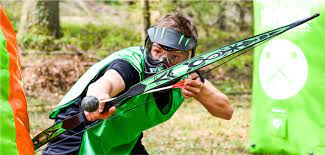 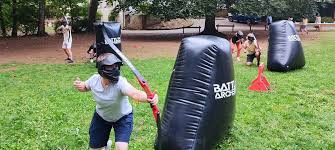 SEJOUR CAMPING DISCO – ESTAVAR Groupe 6-10 ANS et 10-17 ANS Mini camps, activité accessoireDu Mardi 25 juillet au Vendredi 28 Juillet 2023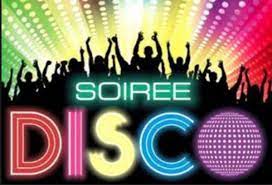 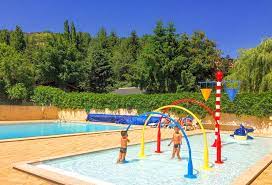 Projet pédagogique et de fonctionnement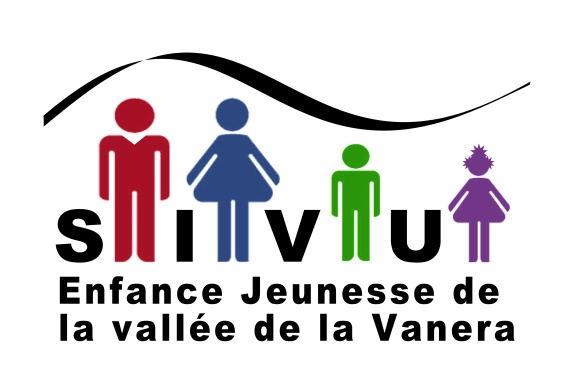 >Les caractéristiquesType : mini-camp faisant l’objet d’une déclaration SDJESPériode, durée : du 25 au 28 juillet 2023, soit 4 jours et 3 nuits.Lieux, Localisation : -Nuits du 25 au 28 juillet : Camping L’Enclave Carrer dels, 2 Els Vinyals, 66800 Estavar Encadrement :CHAUMONT SUZANNA : Directrice BP JEPS LTP – Surveillante de baignade – Assistante sanitaire RODRIGUEZ JULIEN : Adjoint - Licence STAPS- Surveillant de Baignade- assistant sanitaire. ARRO LUCAS : Animateur – BAFA – BNSSAMAZE PAULINE : Animatrice- BAFA – Licence STAPSContenu :Séjour avec Battle Archery, sports d’extérieurs, piscine et soirées à thème : disco/scoubidousCapacité :6/10 : 20 enfants (primaire)10/17 ans : 20 enfants (10 ados- 10 passerelles)Lieux d’activités :-Mardi 25 Juillet : camping d’Estavar-Mercredi 26 Juillet : Foret d’Estavar – Fontaine de Souffre-Jeudi 27 : Battle Archery au camping d’Estavar ou au stade municipal.-Vendredi 28 : camping d’Estavar>Les objectifs pédagogiquesLes intentions éducatives :- Favoriser chez les jeunes la vie en groupe- Promouvoir une activité sportive innovante comme la Battle Archery à travers la pratique du tir à l’arc.- Permettre aux jeunes de se rencontrer et de vivre un temps de vacances ensemble sur le thème camping Disco>Le Déroulement du séjourIl est construit pour  le public. L’organisation d’un séjour de vacances allie convivialité, rencontre, échange et engendre également une dynamique qui peut perdurer à l’année.25 Juillet 202326 Juillet 202327 Juillet 202328 Juillet 2023Les principales étapes de l’organisation du séjour:Inscription du public.Préparation du séjour et définition de l’organisation.Préparation du matériel et de la logistiqueTrajetPrise de possession des lieuxDéfinition des règles de vieApplication du planning d’activités et du déroulement du séjourRespect des objectifs précitésRangementRetour et rangement+ bilans>L’hébergement, la restauration et la vie quotidienneHébergement: L’hébergement se fait au camping L’Enclave – Estavar: Les jeunes devront respecter le matériel et les lieux (environnement, voisinage) et devront « faire ensemble » pour gérer la vie quotidienne (autonomie et responsabilisation).La restauration est fournie par le SIVU et le restaurent « les jardins d’estavar ».La vie quotidienne est organisée autour de règles de vie négociables et non négociables, construites par et pour les jeunes au début de séjour. >Le rôle de l’animateurRôle de l’Animateur / EncadrantLes animateurs sont garants de la sécurité physique et affective du public encadréLes référents de chaque groupe ont en permanence avec eux :- les dossiers de chaque enfant- les fiches sanitaires tout au long du séjour.- De l’eau, une pharmacie avec un registre des soins.-Son téléphone portable activé avec les numéros utiles (autres animateurs, SAMU, pompiers etc...)L’animateur a pour rôle de motiver, d’aider, d’encourager, de valoriser chaque personne et doit tenir compte de l’individualité de l’enfant et du jeune au sein du groupe.L’animateur doit veiller à la sécurité physique et affective de chacun.Il est garant de la vie quotidienne, du respect des règles de vie établies (les négociables et non-négociables décidées auparavant) au regard des objectifs pédagogiques du projet.Chaque animateur a obligation de rendre compte quotidiennement du déroulement de la journée passée et de participer activement au temps de bilan établi à l’issue de la journée.L’animateur est force de proposition et apporte des solutions aux problématiques posées. Il est le garant de la bonne application du projet pédagogique.Autorisations et sécuritéLe jour du séjour, la directrice sera en présence des documents relatifs à l’organisation :A savoir :- Projet pédagogique et de fonctionnement du séjour.- Copie du récépissé de déclaration du séjour.- Attestation d’assurance de la collectivité.- Listing des enfants et des jeunes participants et dossiers d’inscription.- Numéros de téléphone d’urgence et registre des soins.- Diplômes des intervenants- Autres documents>L’organisation matérielle et logistiqueUn trousseau est distribué aux familles avec les affaires personnelles à prendre. La collectivité met à disposition du matériel : jeux de société,   ballons, livres…Les enfants ne porteront que leur sac à dos de journée avec eux.PROJET PEDAGOGIQUE SEJOUR DU 25/07/23 au 28/07/2023PROJET PEDAGOGIQUE SEJOUR DU 25/07/23 au 28/07/2023PROJET PEDAGOGIQUE SEJOUR DU 25/07/23 au 28/07/2023PROJET PEDAGOGIQUE SEJOUR DU 25/07/23 au 28/07/2023PROJET PEDAGOGIQUE SEJOUR DU 25/07/23 au 28/07/2023Intensions Educatives Objectif GénéralObjectif OpérationnelAction Evaluation Promouvoir auprès des jeunes une activité sportive innovante comme la Battle d’archery à travers la pratique du tir à l’arc.Permettre aux mineurs de découvrir une nouvelle activité sportive Au terme de des ces 4 jours, les enfants auront découvert la pratique du tir à l’arc en adoptant les bons gestes technique et une conduite sécuritaire.  Comprendre Agir S’amuserLes jeunes ont-ils respectés les consignes de sécurité à l’activité, auront-ils participés à l’activité?Promouvoir auprès des jeunes une activité sportive innovante comme la Battle d’archery à travers la pratique du tir à l’arc.Développer chez les jeunes, le goût de l’effort, l’esprit d’équipe.Durant ce séjour, les jeunes auront fait preuve de motivation et se seront entraidés entre eux.   DécouvrirEchangerLes jeunes se sentiront ils fier d’eux  après l’effort ? Est-ce qu’ils se seront soutenus et motivés entre eux ? Favoriser chez les enfants la vie en groupe Développer auprès des jeunes  un dynamisme de groupe et d'entraide.Au terme de ces 4 jours, les enfants auront participé aux activités prévues mais aussi à la vie quotidienne sur le campement.S'entraider Les jeunes auront-ils participés à la vie quotidienne sur le campement ? Est-ce qu'ils auront fait preuve d’autonomie ?  Les enfants auront-ils participés à l'élaboration des repas et au tâche quotidienne du camp? Est-ce qu'il y aura une bonne ambiance dans le groupe ?Permettre aux jeunes de se rencontrer et de vivre un temps de vacances ensemblesPermettre aux jeunes de faire des rencontres et de vivre un séjour sur une thématique précise.Passer un séjour convivial en partageant des moments avec ses camarades tout en s’amusant sur le thème camping DiscoS’amuserPartagerRencontrerEchangerLes jeunes se sont-ils amusés ?Les jeunes ont-ils joué avec d’autres camarades ?Ont-ils appréciés le thème du séjour ?7h45- 9h15 : Accueil des enfants à l’accueil de loisirs « Joan Cayrol » 10h00 : départ pour le camping l’Enclave à Estavar en Bus.11h-12h00 : Installation du campement et temps libre.12h-14h : pique-nique tiré du sac 14h00-16h : Grand jeux : Sagamore- piscine 16h- Goûter 16h30 -19h00 : Temps libre + temps d’hygiène19h00 - 20h: Repas au restaurant «  Les jardins d’Estavar »21h-22h : Veillée : soirée scoubidous8h00 - 10h00 : Lever échelonné – préparation petit déjeuner10h00 - 12h00 : Grands jeux «Hunter archery »12H-13H : pique-nique13h-14h : temps libre 14h-18h : piscine et Tournoi de football18h-19h : Temps libre + Temps d’hygiène19h – 20h: Repas au restaurent « Les jardins d’Estavar »21h-22h : Veillée soirée Disco mobile8h00 - 10h00 : Lever échelonné – préparation petit déjeuner10h-12h : Battle Archery au stade municipal ou camping estavar12h-13h : pique-nique 14h-16h : Battle Archery au stade municipal ou camping estavar16h-18h : Temps libre et piscine18h - 19h : Temps libre et d’hygiène19h-20h : Repas au restaurent « Les jardins d’Estavar »20h30-22h : Veillée Rando Nocture et Loup-garou9h-12h : Lever – petit déjeuner et rangement du campement12h-14h : Pique-nique 14h-16h : Grand jeux Capture de drapeau16h30 : retour à l’accueil de loisirs Palau-de-cerdagne18h : Fin du séjour 